Florida Association of Hostage Negotiatorsfor those who make the call…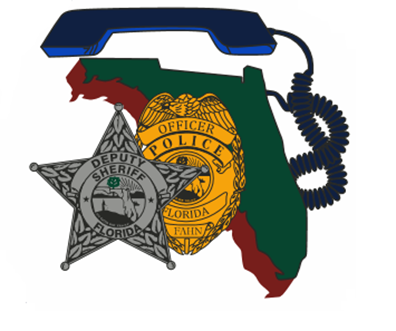 WEDNESDAY, December 6, 2023, 8A-5p  Dual Negotiation Concepts & Scenario based training Itinerary: 8a-830a        F.A.H.N Registration / sign-in and refreshments 830a-9a       Opening Remarks / Training Day Remarks Rules 9a-10a          Dual Negotiation Concepts 10a-11a         Team Building Exercises                           (Refreshers on Active Listening &Crisis Response)1130a-12p   Preparation for practical exercises 12p-1p                 Lunch (on your own) 1p-4p           Practical Exercise (Negotiation Crisis/Intervention) 4p-5p           Debrief / Closing Remarks Course Description: This training is centered on dual negotiation concepts, team building and scenario-based training. The training day will also encompass a refresher on Active Listening and Crisis Response. **Teams attending training are asked to bring their team negotiation equipment to include but not limited to the following: cell phones, computers, throw phone, negotiation supplies, team vehicle etc.**  ***Training Certificates will be provided electronically***Join us for an 8- hour Dual Negotiations ConceptsPresenter: Jim McDonaldHosted by:   Region 2 Director -Lt.  Jason GloverLeon County Sheriff’s OfficeFAHN Region 2 DirectorFor Questions reference FAHN / Course registration:gloverj@leoncountyfl.gov850-556-2930*Please send a training request up the chain for approval and registrationLocation:*Cost to Attend: FREE to FAHN members $20 if Non-FAHN Member